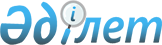 О внесении изменений в решение Восточно-Казахстанского областного маслихата от 9 декабря 2015 года № 34/406-V "Об областном бюджете на 2016-2018 годы"
					
			Утративший силу
			
			
		
					Решение Восточно-Казахстанского областного маслихата от 14 июля 2016 года № 5/37-VI. Зарегистрировано Департаментом юстиции Восточно-Казахстанской области 22 июля 2016 года N 4607. Утратило силу - решением Восточно-Казахстанского областного маслихата от 9 декабря 2016 года № 8/86-VI      Сноска. Утратило силу – решением Восточно-Казахстанского областного маслихата от 09.12.2016 № 8/86-VI (вводится в действие с 01.01.2017).

       Примечание РЦПИ.

      В тексте документа сохранена пунктуация и орфография оригинала.

      В соответствии со статьей 108 Бюджетного кодекса Республики Казахстан от 4 декабря 2008 года, подпунктом 1) пункта 1 статьи 6 Закона Республики Казахстан от 23 января 2001 года "О местном государственном управлении и самоуправлении в Республике Казахстан" Восточно-Казахстанский областной маслихат РЕШИЛ: 

      1. Внести в решение Восточно-Казахстанского областного маслихата от 9 декабря 2015 года № 34/406-V "Об областном бюджете на 2016-2018 годы" (зарегистрировано в Реестре государственной регистрации нормативных правовых актов за № 4287, опубликовано в информационно-правовой системе "Әділет" 8 января 2016 года, газетах "Рудный Алтай" от 12 января 2016 года № 3, "Дидар" от 13 января 2016 года № 3) следующие изменения:

      пункт 1 изложить в новой редакции:

      "1. Утвердить областной бюджет на 2016-2018 годы согласно приложениям 1, 2 и 3 соответственно, в том числе на 2016 год в следующих объемах:

      1) доходы – 221 400 445,8 тысяч тенге, в том числе:

      налоговые поступления – 34 453 896,0 тысячи тенге;

      неналоговые поступления – 3 894 343,5 тысяч тенге;

      поступления от продажи основного капитала – 0,0 тысяч тенге;

      поступления трансфертов – 183 052 206,3 тысяч тенге;

      2) затраты – 220 545 643,2 тысячи тенге;

      3) чистое бюджетное кредитование – 8 255 599,7 тысяч тенге, в том числе:

      бюджетные кредиты – 11 399 504,7 тысяч тенге;

      погашение бюджетных кредитов – 3 143 905,0 тысяч тенге;

      4) сальдо по операциям с финансовыми активами – 0,0 тысяч тенге, в том числе:

      приобретение финансовых активов – 0,0 тысяч тенге;

      поступления от продажи финансовых активов государства – 0,0 тысяч тенге;

      5) дефицит (профицит) бюджета – - 7 400 797,1 тысячи тенге;

      6) финансирование дефицита (использование профицита) бюджета – 7 400 797,1 тысячи тенге.";

      пункт 3 изложить в новой редакции:

      "3. Установить на 2016 год нормативы распределения доходов в бюджеты городов и районов по социальному налогу, индивидуальному подоходному налогу с доходов, облагаемых у источника выплаты:

      по остальным городам и районам в размере 100 процентов.";

      приложение 1 к указанному решению изложить в новой редакции согласно приложению к настоящему решению.

      2. Настоящее решение вводится в действие с 1 января 2016 года.

 Областной бюджет на 2016 год
					© 2012. РГП на ПХВ «Институт законодательства и правовой информации Республики Казахстан» Министерства юстиции Республики Казахстан
				городу Усть-Каменогорску

12,5 процента;

Аягозскому району

62,3 процентов;

Зайсанскому району

61,0 процентов;

Жарминскому району

85,1 процента;

Урджарскому району

99,3 процента;


      Председатель сессии

Е. Нурбаев

      Секретарь Восточно-Казахстанского 
областного маслихата

В. Головатюк
Приложение к решению
Восточно-Казахстанского
областного маслихата
от 14 июля 2016 года № 5/37-VIПриложение 1 к решению
Восточно-Казахстанского
областного маслихата
от 9 декабря 2015 года
№ 34/406-VКатегория

Категория

Категория

Категория

Категория

Всего доходы (тысяч тенге)

Класс

Класс

Класс

Класс

Всего доходы (тысяч тенге)

Подкласс 

Подкласс 

Подкласс 

Всего доходы (тысяч тенге)

Специфика

Специфика

Всего доходы (тысяч тенге)

Наименование

Всего доходы (тысяч тенге)

1

2

3

4

5

6

1. ДОХОДЫ

221 400 445,8

1

Налоговые поступления

34 453 896,0

01

Подоходный налог

16 083 334,0

2

Индивидуальный подоходный налог

16 083 334,0

01

Индивидуальный подоходный налог с доходов, облагаемых у источника выплаты

16 083 334,0

03

Социальный налог

12 933 151,0

1

Социальный налог

12 933 151,0

01

Социальный налог

12 933 151,0

05

Внутренние налоги на товары, работы и услуги

5 437 411,0

3

Поступления за использование природных и других ресурсов

5 437 411,0

03

Плата за пользование водными ресурсами поверхностных источников

210 011,0

04

Плата за лесные пользования

145 386,0

16

Плата за эмиссии в окружающую среду

5 082 014,0

2

Неналоговые поступления

3 894 343,5

01

Доходы от государственной собственности

674 186,3

1

Поступления части чистого дохода государственных предприятий

13 900,0

02

Поступления части чистого дохода коммунальных государственных предприятий

13 900,0

3

Дивиденды на государственные пакеты акций, находящиеся в государственной собственности

9 850,0

Дивиденды на государственные пакеты акций, находящиеся в коммунальной собственности

9 850,0

4

Доходы на доли участия в юридических лицах, находящиеся в государственной собственности

500,0

02

Доходы на доли участия в юридических лицах, находящиеся в коммунальной собственности

500,0

5

Доходы от аренды имущества, находящегося в государственной собственности

110 876,0

04

Доходы от аренды имущества, находящегося в коммунальной собственности области

110 876,0

7

Вознаграждения по кредитам, выданным из государственного бюджета

539 060,3

03

Вознаграждения по бюджетным кредитам, выданным из областного бюджета местным исполнительным органам районов (городов областного значения)

1 756,8

06

Вознаграждения по бюджетным кредитам, выданным из местного бюджета банкам-заемщикам

537 303,5

04

Штрафы, пени, санкции, взыскания, налагаемые государственными учреждениями, финансируемыми из государственного бюджета, а также содержащимися и финансируемыми из бюджета (сметы расходов) Национального Банка Республики Казахстан 

2 670 833,2

1

Штрафы, пени, санкции, взыскания, налагаемые государственными учреждениями, финансируемыми из государственного бюджета, а также содержащимися и финансируемыми из бюджета (сметы расходов) Национального Банка Республики Казахстан, за исключением поступлений от организаций нефтяного сектора

2 670 833,2

05

Административные штрафы, пени, санкции, взыскания, налагаемые государственными учреждениями, финансируемыми из областного бюджета

38 653,0

06

Административные штрафы, пени, санкции, взыскания, налагаемые департаментами внутренних дел областей, города республиканского значения, столицы, их территориальными подразделениями, финансируемыми из местного бюджета

2 511 129,0

12

Поступление удержаний из заработной платы осужденных к исполнительским работам 

180,0

14

Прочие штрафы, пени, санкции, взыскания, налагаемые государственными учреждениями, финансируемыми из местного бюджета

5 901,0

16

Штрафы, пени, санкции, взыскания по бюджетным кредитам (займам), выданным из областного бюджета местным исполнительным органам районов (городов областного значения)

114 970,2

06

Прочие неналоговые поступления 

549 324,0

1

Прочие неналоговые поступления 

549 324,0

07

Возврат неиспользованных средств ранее полученных из местного бюджета

24,0

09

Другие неналоговые поступления в местный бюджет

99 300,0

14

Отчисления недропользователей на социально-экономическое развитие региона и развитие его инфраструктуры

450 000,0

3

Поступления от продажи основного капитала

0,0

4

Поступления трансфертов 

183 052 206,3

01

Трансферты из нижестоящих органов государственного управления

401 396,3

2

Трансферты из районных (городских) бюджетов

401 396,3

02

Возврат целевых трансфертов

59 658,0

03

Возврат использованных не по целевому назначению целевых трансфертов

169 344,0

04

Поступления трансфертов из районных (городских) бюджетов на компенсацию потерь областного бюджета

144 680,0

016

Возврат сумм неиспользованных (недоиспользованных) целевых трансфертов, выделенных из республиканского бюджета за счет целевого трансферта из Национального фонда Республики Казахстан

27 714,3

02

Трансферты из вышестоящих органов государственного управления

182 650 810,0

1

Трансферты из республиканского бюджета

182 650 810,0

01

Целевые текущие трансферты 

79 624 319,0

02

Целевые трансферты на развитие

22 902 109,0

03

Субвенции

80 124 382,0

Функциональная группа 

Функциональная группа 

Функциональная группа 

Функциональная группа 

Функциональная группа 

Всего затраты (тысяч тенге)

Функциональная подгруппа

Функциональная подгруппа

Функциональная подгруппа

Функциональная подгруппа

Всего затраты (тысяч тенге)

Администратратор программ

Администратратор программ

Администратратор программ

Всего затраты (тысяч тенге)

Программа

Программа

Всего затраты (тысяч тенге)

Наименование

Всего затраты (тысяч тенге)

1

2

3

4

5

6

II. ЗАТРАТЫ

220 545 643,2

01

Государственные услуги общего характера

2 357 848,5

1

Представительные, исполнительные и другие органы, выполняющие общие функции государственного управления

1 928 322,7

110

Аппарат маслихата области

57 143,0

001

Услуги по обеспечению деятельности маслихата области

54 433,0

003

Капитальные расходы государственного органа

2 710,0

120

Аппарат акима области

1 584 276,6

001

Услуги по обеспечению деятельности акима области

1 229 634,8

004

Капитальные расходы государственного органа

149 482,0

007

Капитальные расходы подведомственных государственных учреждений и организаций

102 710,8

013

Обеспечение деятельности Ассамблеи народа Казахстана области

102 449,0

282

Ревизионная комиссия области

286 903,1

001

Услуги по обеспечению деятельности ревизионной комиссии области

286 284,1

003

Капитальные расходы государственного органа

619,0

2

Финансовая деятельность

159 982,0

257

Управление финансов области

106 308,0

001

Услуги по реализации государственной политики в области исполнения местного бюджета и управления коммунальной собственностью

105 233,0

013

Капитальные расходы государственного органа

1 075,0

733

Управление по государственным закупкам и коммунальной собственности области

53 674,0

001

Услуги по реализации государственной политики в области управления государственных активов и закупок на местном уровне

48 044,0

003

Капитальные расходы государственного органа

471,0

004

Приватизация, управление коммунальным имуществом, постприватизационная деятельность и регулирование споров, связанных с этим

5 159,0

5

Планирование и статистическая деятельность

170 543,0

258

Управление экономики и бюджетного планирования области

170 543,0

001

Услуги по реализации государственной политики в области формирования и развития экономической политики, системы государственного планирования 

159 703,0

005

Капитальные расходы государственного органа

5 089,0

061

Экспертиза и оценка документации по вопросам бюджетных инвестиций и государственно-частного партнерства, в том числе концессии

5 751,0

9

Прочие государственные услуги общего характера

99 000,8

269

Управление по делам религий области

99 000,8

001

Услуги по реализации государственной политики в сфере религиозной деятельности на местном уровне 

53 996,8

005

Изучение и анализ религиозной ситуации в регионе

45 004,0

02

Оборона

239 338,7

1

Военные нужды

99 705,1

296

Управление по мобилизационной подготовке области

99 705,1

003

Мероприятия в рамках исполнения всеобщей воинской обязанности

74 845,9

007

Подготовка территориальной обороны и территориальная оборона областного масштаба

24 859,2

2

Организация работы по чрезвычайным ситуациям

139 633,6

287

Территориальный орган, уполномоченных органов в области чрезвычайных ситуаций природного и техногенного характера, Гражданской обороны, финансируемый из областного бюджета

12 414,0

002

Капитальные расходы территориального органа и подведомственных государственных учреждений

6 012,0

004

Предупреждение и ликвидация чрезвычайных ситуаций областного масштаба

6 402,0

296

Управление по мобилизационной подготовке области

127 219,6

001

Услуги по реализации государственной политики на местном уровне в области мобилизационной подготовки

44 537,6

005

Мобилизационная подготовка и мобилизация областного масштаба

82 651,0

009

Капитальные расходы государственного органа

31,0

03

Общественный порядок, безопасность, правовая, судебная, уголовно-исполнительная деятельность

10 075 310,5

1

Правоохранительная деятельность

10 032 188,5

252

Исполнительный орган внутренних дел, финансируемый из областного бюджета

10 031 707,5

001

Услуги по реализации государственной политики в области обеспечения охраны общественного порядка и безопасности на территории области

8 545 497,0

003

Поощрение граждан, участвующих в охране общественного порядка

8 014,0

006

Капитальные расходы государственного органа

1 227 557,5

013

Услуги по размещению лиц, не имеющих определенного места жительства и документов

71 896,0

014

Организация содержания лиц, арестованных в административном порядке

119 084,0

015

Организация содержания служебных животных 

31 036,0

032

Капитальные расходы подведомственных государственных учреждений и организаций

28 623,0

288

Управление строительства, архитектуры и градостроительства области

481,0

005

Развитие объектов органов внутренних дел 

481,0

9

Прочие услуги в области общественного порядка и безопасности

43 122,0

120

Аппарат акима области

43 122,0

015

Целевые текущие трансферты бюджетам районов (городов областного значения) на содержание штатной численности отделов регистрации актов гражданского состояния

43 122,0

04

Образование

28 701 694,4

1

Дошкольное воспитание и обучение

6 950 784,0

261

Управление образования области

6 440 900,0

027

Целевые текущие трансферты бюджетам районов (городов областного значения) на реализацию государственного образовательного заказа в дошкольных организациях образования

6 440 900,0

288

Управление строительства, архитектуры и градостроительства области

509 884,0

011

Строительство и реконструкция объектов дошкольного воспитания и обучения

509 884,0

2

Начальное, основное среднее и общее среднее образование

10 223 936,4

261

Управление образования области

4 366 961,0

003

Общеобразовательное обучение по специальным образовательным учебным программам

2 097 740,0

006

Общеобразовательное обучение одаренных детей в специализированных организациях образования

1 952 159,0

053

Целевые текущие трансферты бюджетам районов (городов областного значения) на апробирование подушевого финансирования в 10-11 классах организаций среднего образования

317 062,0

285

Управление физической культуры и спорта области

2 254 828,4

006

Дополнительное образование для детей и юношества по спорту

1 825 482,4

007

Общеобразовательное обучение одаренных в спорте детей в специализированных организациях образования

429 346,0

288

Управление строительства, архитектуры и градостроительства области

3 602 147,0

008

Целевые трансферты на развитие бюджетам районов (городов областного значения) на строительство и реконструкцию объектов начального, основного среднего и общего среднего образования

158 347,9

012

Строительство и реконструкция объектов начального, основного среднего и общего среднего образования

3 443 799,1

4

Техническое и профессиональное, послесреднее образование

9 364 692,0

253

Управление здравоохранения области

442 705,0

043

Подготовка специалистов в организациях технического и профессионального, послесреднего образования

442 705,0

261

Управление образования области

8 921 987,0

024

Подготовка специалистов в организациях технического и профессионального образования

8 921 987,0

5

Переподготовка и повышение квалификации специалистов

347 728,0

253

Управление здравоохранения области

347 728,0

003

Повышение квалификации и переподготовка кадров

347 728,0

9

Прочие услуги в области образования

1 814 554,0

261

Управление образования области

1 814 554,0

001

Услуги по реализации государственной политики на местном уровне в области образования 

110 524,0

005

Приобретение и доставка учебников, учебно-методических комплексов для областных государственных учреждений образования

59 643,0

007

Проведение школьных олимпиад, внешкольных мероприятий и конкурсов областного масштаба

324 731,0

011

Обследование психического здоровья детей и подростков и оказание психолого-медико-педагогической консультативной помощи населению

39 447,0

012

Реабилитация и социальная адаптация детей и подростков с проблемами в развитии

172 271,0

029

Методическая работа

538 329,0

067

Капитальные расходы подведомственных государственных учреждений и организаций

395 992,0

113

Целевые текущие трансферты из местных бюджетов

173 617,0

05

Здравоохранение

52 594 953,2

1

Больницы широкого профиля

222 115,0

253

Управление здравоохранения области

222 115,0

004

Оказание стационарной и стационарозамещающей медицинской помощи субъектами здравоохранения по направлению специалистов первичной медико-санитарной помощи и медицинских организаций, за исключением оказываемой за счет средств республиканского бюджета и субъектами здравоохранения районного значения и села 

222 115,0

2

Охрана здоровья населения

1 654 554,6

253

Управление здравоохранения области

1 577 237,0

005

Производство крови, ее компонентов и препаратов для местных организаций здравоохранения 

1 037 771,0

006

Услуги по охране материнства и детства

419 720,0

007

Пропаганда здорового образа жизни

118 804,0

017

Приобретение тест-систем для проведения дозорного эпидемиологического надзора

942,0

288

Управление строительства, архитектуры и градостроительства области

77 317,6

038

Строительство и реконструкция объектов здравоохранения

77 317,6

3

Специализированная медицинская помощь

17 436 385,0

253

Управление здравоохранения области

17 436 385,0

009

Оказание медицинской помощи лицам, страдающим туберкулезом, инфекционными заболеваниями, психическими расстройствами и расстройствами поведения, в том числе связанные с употреблением психоактивных веществ

6 923 535,0

019

Обеспечение больных туберкулезом противотуберкулезными препаратами

301 012,0

020

Обеспечение больных диабетом противодиабетическими препаратами

1 666 300,0

021

Обеспечение онкогематологических больных химиопрепаратами

534 562,0

022

Обеспечение лекарственными средствами больных с хронической почечной недостаточностью, аутоиммунными, орфанными заболеваниями, иммунодефицитными состояниями, а также больных после трансплантации органов

877 419,0

026

Обеспечение факторами свертывания крови больных гемофилией

769 804,0

027

Централизованный закуп и хранение вакцин и других медицинских иммунобиологических препаратов для проведения иммунопрофилактики населения

1 926 119,0

036

Обеспечение тромболитическими препаратами больных с острым инфарктом миокарда

67 697,0

046

Оказание медицинской помощи онкологическим больным в рамках гарантированного объема бесплатной медицинской помощи

4 369 937,0

4

Поликлиники

27 270 596,0

253

Управление здравоохранения области

27 270 596,0

014

Обеспечение лекарственными средствами и специализированными продуктами детского и лечебного питания отдельных категорий населения на амбулаторном уровне

2 283 888,0

038

Проведение скрининговых исследований в рамках гарантированного объема бесплатной медицинской помощи

470 995,0

039

Оказание медицинской помощи населению субъектами здравоохранения районного значения и села и амбулаторно-поликлинической помощи в рамках гарантированного объема бесплатной медицинской помощи

23 282 155,0

045

Обеспечение лекарственными средствами на льготных условиях отдельных категорий граждан на амбулаторном уровне лечения

1 233 558,0

5

Другие виды медицинской помощи

2 336 387,0

253

Управление здравоохранения области

2 336 387,0

011

Оказание скорой медицинской помощи и санитарная авиация, за исключением оказываемой за счет средств республиканского бюджета и субъектами здравоохранения районного значения и села 

2 271 560,0

029

Областные базы спецмедснабжения

64 827,0

9

Прочие услуги в области здравоохранения

3 674 915,6

253

Управление здравоохранения области

3 674 915,6

001

Услуги по реализации государственной политики на местном уровне в области здравоохранения

148 215,6

008

Реализация мероприятий по профилактике и борьбе со СПИД в Республике Казахстан

673 328,0

013

Проведение патологоанатомического вскрытия

173 074,0

016

Обеспечение граждан бесплатным или льготным проездом за пределы населенного пункта на лечение

41 583,0

018

Информационно-аналитические услуги в области здравоохранения

79 500,0

030

Капитальные расходы государственных органов здравоохранения

4 258,0

033

Капитальные расходы медицинских организаций здравоохранения

2 554 957,0

06

Социальная помощь и социальное обеспечение

7 883 920,1

1

Социальное обеспечение

5 955 730,2

256

Управление координации занятости и социальных программ области

4 584 411,3

002

Предоставление специальных социальных услуг для престарелых и инвалидов в медико-социальных учреждениях (организациях) общего типа, в центрах оказания специальных социальных услуг, в центрах социального обслуживания

1 354 959,3

012

Предоставление специальных социальных услуг для детей-инвалидов в государственных медико-социальных учреждениях (организациях) для детей с нарушениями функций опорно-двигательного аппарата, в центрах оказания специальных социальных услуг, в центрах социального обслуживания

245 842,0

013

Предоставление специальных социальных услуг для инвалидов с психоневрологическими заболеваниями, в психоневрологических медико-социальных учреждениях (организациях), в центрах оказания специальных социальных услуг, в центрах социального обслуживания

1 730 799,2

014

Предоставление специальных социальных услуг для престарелых, инвалидов, в том числе детей-инвалидов в реабилитационных центрах

475 519,8

015

Предоставление специальных социальных услуг для детей-инвалидов с психоневрологическими патологиями в детских психоневрологических медико-социальных учреждениях (организациях), в центрах оказания специальных социальных услуг, в центрах социального обслуживания

321 582,0

047

Целевые текущие трансферты бюджетам районов (городов областного значения) на внедрение обусловленной денежной помощи по проекту Өрлеу

455 709,0

261

Управление образования области

1 342 891,0

015

Социальное обеспечение сирот, детей, оставшихся без попечения родителей

1 193 768,0

037

Социальная реабилитация

149 123,0

288

Управление строительства, архитектуры и градостроительства области

28 427,9

039

Строительство и реконструкция объектов социального обеспечения

28 427,9

2

Социальная помощь

480 842,0

256

Управление координации занятости и социальных программ области

480 842,0

003

Социальная поддержка инвалидов

480 842,0

9

Прочие услуги в области социальной помощи и социального обеспечения

1 447 347,9

256

Управление координации занятости и социальных программ области

1 317 354,9

001

Услуги по реализации государственной политики на местном уровне в области обеспечения занятости и реализации социальных программ для населения

157 638,0

007

Капитальные расходы государственного органа

20 062,0

017

Целевые текущие трансферты бюджетам районов (городов областного значения) на введение стандартов оказания специальных социальных услуг

38 706,0

018

Размещение государственного социального заказа в неправительственных организациях

165 194,0

045

Целевые текущие трансферты бюджетам районов (городов областного значения) на реализацию Плана мероприятий по обеспечению прав и улучшению качества жизни инвалидов в Республике Казахстан на 2012 – 2018 годы

268 481,0

067

Капитальные расходы подведомственных государственных учреждений и организаций

196 393,0

113

Целевые текущие трансферты из местных бюджетов

470 880,9

263

Управление внутренней политики области

27 919,0

077

Реализация Плана мероприятий по обеспечению прав и улучшению качества жизни инвалидов в Республике Казахстан на 2012 – 2018 годы

27 919,0

268

Управление пассажирского транспорта и автомобильных дорог области

5 256,0

045

Целевые текущие трансферты бюджетам районов (городов областного значения) на реализацию Плана мероприятий по обеспечению прав и улучшению качества жизни инвалидов в Республике Казахстан на 2012 – 2018 годы

5 256,0

298 

Управление государственной инспекции труда области

96 818,0

001

Услуги по реализации государственной политики в области регулирования трудовых отношений на местном уровне

92 970,0

003

Капитальные расходы государственного органа

3 848,0

07

Жилищно-коммунальное хозяйство

17 349 781,3

1

Жилищное хозяйство

14 169 838,4

253

Управление здравоохранения области

77 528,0

047

Ремонт объектов в рамках развития городов и сельских населенных пунктов по Дорожной карте занятости 2020

77 528,0

261

 Управление образования области

14 711,0

064

Ремонт объектов в рамках развития городов и сельских населенных пунктов по Дорожной карте занятости 2020

14 711,0

279

Управление энергетики и жилищно-коммунального хозяйства области

13 125,0

026

Проведение энергетического аудита многоквартирных жилых домов

13 125,0

285

Управление физической культуры и спорта области

2 157,0

010

Ремонт объектов в рамках развития городов и сельских населенных пунктов по Дорожной карте занятости 2020

2 157,0

288

Управление строительства, архитектуры и градостроительства области

14 062 317,4

014

Целевые трансферты на развитие бюджетам районов (городов областного значения) на проектирование и (или) строительство, реконструкцию жилья коммунального жилищного фонда

3 761 906,8

034

Целевые трансферты на развитие бюджетам районов (городов областного значения) на проектирование, развитие, обустройство и (или) приобретение инженерно-коммуникационной инфраструктуры

10 300 410,6

2

Коммунальное хозяйство

3 177 888,9

279

Управление энергетики и жилищно-коммунального хозяйства области

3 177 888,9

001

Услуги по реализации государственной политики на местном уровне в области энергетики и жилищно-коммунального хозяйства

117 192,0

005

Капитальные расходы государственного органа

1 200,0

010

Целевые трансферты на развитие бюджетам районов (городов областного значения) на развитие системы водоснабжения и водоотведения

1 396 343,5

014

Целевые трансферты на развитие бюджетам районов (городов областного значения) на развитие коммунального хозяйства

435 312,4

030

Целевые трансферты на развитие бюджетам районов (городов областного значения) на развитие системы водоснабжения и водоотведения в сельских населенных пунктах

771 359,0

032

Субсидирование стоимости услуг по подаче питьевой воды из особо важных групповых и локальных систем водоснабжения, являющихся безальтернативными источниками питьевого водоснабжения 

269 682,0

113

Целевые текущие трансферты из местных бюджетов

18 000,0

114

Целевые трансферты на развитие из местных бюджетов

168 800,0

3

Благоустройство населенных пунктов

2 054,0

279

Управление энергетики и жилищно-коммунального хозяйства области

2 054,0

040

Целевые текущие трансферты бюджетам районов (городов областного значения) на проведение профилактической дезинсекции и дератизации (за исключением дезинсекции и дератизации на территории природных очагов инфекционных и паразитарных заболеваний, а также в очагах инфекционных и паразитарных заболеваний)

2 054,0

08

Культура, спорт, туризм и информационное пространство

9 505 484,6

1

Деятельность в области культуры

2 549 420,0

273

Управление культуры, архивов и документации области

2 517 833,4

005

Поддержка культурно-досуговой работы

229 208,0

007

Обеспечение сохранности историко-культурного наследия и доступа к ним

1 194 537,0

008

Поддержка театрального и музыкального искусства

1 094 088,4

288

Управление строительства, архитектуры и градостроительства области

31 586,6

027

Развитие объектов культуры

31 586,6

2

Спорт

4 859 951,6

285

Управление физической культуры и спорта области

4 850 099,0

001

Услуги по реализации государственной политики на местном уровне в сфере физической культуры и спорта

41 847,4

002

Проведение спортивных соревнований на областном уровне

132 976,0

003

Подготовка и участие членов областных сборных команд по различным видам спорта на республиканских и международных спортивных соревнованиях

3 612 613,7

032

Капитальные расходы подведомственных государственных учреждений и организаций

61 222,0

113

Целевые текущие трансферты из местных бюджетов

1 001 439,9

288

Управление строительства, архитектуры и градостроительства области

9 852,6

024

Развитие объектов спорта 

9 852,6

3

Информационное пространство

1 403 542,0

263

Управление внутренней политики области

463 147,0

007

Услуги по проведению государственной информационной политики 

463 147,0

264

Управление по развитию языков области

102 988,0

001

Услуги по реализации государственной политики на местном уровне в области развития языков

46 647,0

002

Развитие государственного языка и других языков народа Казахстана

55 095,0

003

Капитальные расходы государственного органа

1 246,0

273

Управление культуры, архивов и документации области

837 407,0

009

Обеспечение функционирования областных библиотек

393 281,0

010

Обеспечение сохранности архивного фонда

444 126,0

9

Прочие услуги по организации культуры, спорта, туризма и информационного пространства

692 571,0

263

Управление внутренней политики области

379 401,1

001

Услуги по реализации государственной, внутренней политики на местном уровне 

330 217,0

003

Реализация мероприятий в сфере молодежной политики

48 689,1

005

Капитальные расходы государственного органа

300,0

032

Капитальные расходы подведомственных государственных учреждений и организаций

195,0

273

Управление культуры, архивов и документации области

147 168,0

001

Услуги по реализации государственной политики на местном уровне в области культуры и управления архивным делом

65 433,0

003

Капитальные расходы государственного органа

929,0

032

Капитальные расходы подведомственных государственных учреждений и организаций

80 806,0

286

Управление туризма и внешних связей области

166 001,9

001

Услуги по реализации государственной политики на местном уровне в сфере туризма и внешних связей

58 527,9

003

Капитальные расходы государственного органа

200,0

004

Регулирование туристской деятельности

57 274,0

113

Целевые текущие трансферты из местных бюджетов

50 000,0

09

Топливно-энергетический комплекс и недропользование

1 790 300,0

1

Топливо и энергетика

1 790 300,0

254

Управление природных ресурсов и регулирования природопользования области

951 643,0

081

Организация и проведение поисково-разведочных работ на подземные воды для хозяйственно-питьевого водоснабжения населенных пунктов

951 643,0

279

Управление энергетики и жилищно-коммунального хозяйства области

838 657,0

007

Развитие теплоэнергетической системы

38 657,0

011

Целевые трансферты на развитие бюджетам районов (городов областного значения) на развитие теплоэнергетической системы

800 000,0

10

Сельское, водное, лесное, рыбное хозяйство, особо охраняемые природные территории, охрана окружающей среды и животного мира, земельные отношения

15 455 312,1

1

Сельское хозяйство

13 013 317,0

255

Управление сельского хозяйства области

12 621 983,0

001

Услуги по реализации государственной политики на местном уровне в сфере сельского хозяйства

137 084,0

002

Поддержка семеноводства

305 652,0

003

Капитальные расходы государственного органа

2 623,0

014

Субсидирование стоимости услуг по доставке воды сельскохозяйственным товаропроизводителям

345 944,0

029

Мероприятия по борьбе с вредными организмами сельскохозяйственных культур

55 046,0

041

Удешевление сельхозтоваропроизводителям стоимости гербицидов, биоагентов (энтомофагов) и биопрепаратов, предназначенных для обработки сельскохозяйственных культур в целях защиты растений

390 080,0

045

Определение сортовых и посевных качеств семенного и посадочного материала

30 000,0

046

Государственный учет и регистрация тракторов, прицепов к ним, самоходных сельскохозяйственных, мелиоративных и дорожно-строительных машин и механизмов

2 000,0

047

Субсидирование стоимости удобрений (за исключением органических)

603 083,0

049

Субсидирование затрат перерабатывающих предприятий на закуп сельскохозяйственной продукции для производства продуктов ее глубокой переработки

355 920,0

050

Возмещение части расходов, понесенных субъектом агропромышленного комплекса, при инвестиционных вложениях

2 482 820,0

053

Субсидирование развития племенного животноводства, повышение продуктивности и качества продукции животноводства

6 040 349,0

054

Субсидирование заготовительным организациям в сфере агропромышленного комплекса суммы налога на добавленную стоимость, уплаченного в бюджет, в пределах исчисленного налога на добавленную стоимость

35 400,0

055

Субсидирование процентной ставки по кредитным и лизинговым обязательствам в рамках направления по финансовому оздоровлению субъектов агропромышленного комплекса

102 179,0

056

Субсидирование ставок вознаграждения по кредитам, а также лизингу технологического оборудования и сельскохозяйственной техники

1 733 803,0

719

Управление ветеринарии области

391 334,0

001

Услуги по реализации государственной политики на местном уровне в сфере ветеринарии

53 249,0

003

Капитальные расходы государственного органа

5 430,0

030

Централизованный закуп ветеринарных препаратов по профилактике и диагностике энзоотических болезней животных, услуг по их профилактике и диагностике, организация их хранения и транспортировки (доставки) местным исполнительным органам районов (городов областного значения)

153 350,0

113

Целевые текущие трансферты из местных бюджетов

179 305,0

2

Водное хозяйство

118 127,0

254

Управление природных ресурсов и регулирования природопользования области

118 127,0

002

Установление водоохранных зон и полос водных объектов 

9 533,0

003

Обеспечение функционирования водохозяйственных сооружений, находящихся в коммунальной собственности

108 594,0

3

Лесное хозяйство

1 566 522,9

254

Управление природных ресурсов и регулирования природопользования области

1 566 522,9

005

Охрана, защита, воспроизводство лесов и лесоразведение

1 544 358,9

006

Охрана животного мира

22 164,0

5

Охрана окружающей среды

424 871,2

254

Управление природных ресурсов и регулирования природопользования области

424 323,0

001

Услуги по реализации государственной политики в сфере охраны окружающей среды на местном уровне

122 795,0

008

Мероприятия по охране окружающей среды

203 525,0

013

Капитальные расходы государственного органа

1 493,0

032

Капитальные расходы подведомственных государственных учреждений и организаций

96 510,0

288

Управление строительства, архитектуры и градостроительства области

548,2

022

Развитие объектов охраны окружающей среды

548,2

6

Земельные отношения

100 656,0

251

Управление земельных отношений области

42 071,0

001

Услуги по реализации государственной политики в области регулирования земельных отношений на территории области

41 323,0

010

Капитальные расходы государственного органа

748,0

725

Управление по контролю за использованием и охраной земель области

58 585,0

001

Услуги по реализации государственной политики на местном уровне в сфере контроля за использованием и охраной земель

58 585,0

9

Прочие услуги в области сельского, водного, лесного, рыбного хозяйства, охраны окружающей среды и земельных отношений

231 818,0

255

Управление сельского хозяйства области

51 717,0

019

Услуги по распространению и внедрению инновационного опыта

38 429,0

052

Целевые текущие трансферты бюджетам районов (городов областного значения) на содержание подразделений местных исполнительных органов агропромышленного комплекса

13 288,0

279

Управление энергетики и жилищно-коммунального хозяйства области

5 010,0

028

Целевые текущие трансферты бюджетам районов (городов областного значения) на поддержку использования возобновляемых источников энергии

5 010,0

719

Управление ветеринарии области

175 091,0

028

Услуги по транспортировке ветеринарных препаратов до пункта временного хранения

18 832,0

052

Целевые текущие трансферты бюджетам районов (городов областного значения) на содержание подразделений местных исполнительных органов агропромышленного комплекса

156 259,0

11

Промышленность, архитектурная, градостроительная и строительная деятельность

193 281,8

2

Архитектурная, градостроительная и строительная деятельность

193 281,8

288

Управление строительства, архитектуры и градостроительства области

145 186,6

001

Услуги по реализации государственной политики в области строительства, архитектуры и градостроительства на местном уровне

142 811,6

003

Капитальные расходы государственного органа

2 375,0

724

Управление государственного архитектурно-строительного контроля области

48 095,2

001

Услуги по реализации государственной политики на местном уровне в сфере государственного архитектурно-строительного контроля

48 095,2

12

Транспорт и коммуникации

6 510 531,0

1

Автомобильный транспорт

5 606 415,0

251

Управление земельных отношений области

52 103,0

011

Целевые текущие трансферты бюджетам районов (городов областного значения) на изъятие земельных участков для государственных нужд

52 103,0

268

Управление пассажирского транспорта и автомобильных дорог области

5 554 312,0

002

Развитие транспортной инфраструктуры

81 010,0

003

Обеспечение функционирования автомобильных дорог

3 033 993,0

025

Капитальный и средний ремонт автомобильных дорог областного значения и улиц населенных пунктов

2 439 309,0

4

Воздушный транспорт

182 170,0

268

Управление пассажирского транспорта и автомобильных дорог области

182 170,0

004

Субсидирование регулярных внутренних авиаперевозок по решению местных исполнительных органов

182 170,0

9

Прочие услуги в сфере транспорта и коммуникаций

721 946,0

268

Управление пассажирского транспорта и автомобильных дорог области

721 946,0

001

Услуги по реализации государственной политики на местном уровне в области транспорта и коммуникаций 

98 395,0

005

Субсидирование пассажирских перевозок по социально значимым межрайонным (междугородним) сообщениям

323 569,0

113

Целевые текущие трансферты из местных бюджетов

299 982,0

13

Прочие

33 918 266,3

3

Поддержка предпринимательской деятельности и защита конкуренции

6 447 213,4

266

Управление предпринимательства и индустриально-инновационного развития области

2 215 170,0

005

Поддержка частного предпринимательства в рамках Единой программы поддержки и развития бизнеса "Дорожная карта бизнеса 2020"

47 000,0

010

Субсидирование процентной ставки по кредитам в рамках Единой программы поддержки и развития бизнеса "Дорожная карта бизнеса 2020"

1 921 678,0

011

Частичное гарантирование кредитов малому и среднему бизнесу в рамках Единой программы поддержки и развития бизнеса "Дорожная карта бизнеса 2020"

246 492,0

279

Управление энергетики и жилищно-коммунального хозяйства области

4 232 043,4

024

Развитие индустриальной инфраструктуры в рамках Единой программы поддержки и развития бизнеса "Дорожная карта бизнеса 2020"

4 232 043,4

9

Прочие

27 471 052,9

257

Управление финансов области

22 770 669,8

012

Резерв местного исполнительного органа области 

701 283,0

048

Целевые текущие трансферты бюджетам районов (городов областного значения) на повышение уровня оплаты труда административных государственных служащих

1 438 695,0

055

Целевые текущие трансферты бюджетам районов (городов областного значения) для перехода на новую модель системы оплаты труда гражданских служащих, финансируемых из местных бюджетов, а также выплаты им ежемесячной надбавки за особые условия труда к должностным окладам

16 533 713,3

056

Целевые текущие трансферты бюджетам районов (городов областного значения) на обеспечение компенсации потерь местных бюджетов и экономической стабильности регионов

4 096 978,5

258

Управление экономики и бюджетного планирования области

637 707,1

003

Разработка или корректировка, а также проведение необходимых экспертиз технико-экономических обоснований местных бюджетных инвестиционных проектов и конкурсных документаций проектов государственно-частного партнерства, концессионных проектов, консультативное сопровождение проектов государственно-частного партнерства и концессионных проектов

637 707,1

266

Управление предпринимательства и индустриально-инновационного развития области

94 796,0

001

Услуги по реализации государственной политики на местном уровне в области развития предпринимательства и индустриально-инновационной деятельности 

93 436,0

003

Капитальные расходы государственного органа

1 360,0

279

Управление энергетики и жилищно-коммунального хозяйства области

3 967 880,0

035

Целевые трансферты на развитие бюджетам районов (городов областного значения) на развитие инженерной инфраструктуры в рамках Программы развития регионов до 2020 года

3 168 906,6

037

Развитие инженерной инфраструктуры в рамках Программы развития регионов до 2020 года

5 042,0

084

Целевые трансферты на развитие бюджетам районов (городов областного значения) на реализацию бюджетных инвестиционных проектов в моногородах

793 931,4

14

Обслуживание долга

18 131,7

1

Обслуживание долга

18 131,7

257

Управление финансов области

18 131,7

016

Обслуживание долга местных исполнительных органов по выплате вознаграждений и иных платежей по займам из республиканского бюджета

18 131,7

15

Трансферты

33 951 489,0

1

Трансферты

33 951 489,0

257

Управление финансов области

33 951 489,0

007

Субвенции

33 188 757,0

011

Возврат неиспользованных (недоиспользованных) целевых трансфертов

420 993,6

017

Возврат использованных не по целевому назначению целевых трансфертов

169 344,0

024

Целевые текущие трансферты в вышестоящие бюджеты в связи с передачей функций государственных органов из нижестоящего уровня государственного управления в вышестоящий

144 680,0

053

Возврат сумм неиспользованных (недоиспользованных) целевых трансфертов, выделенных из республиканского бюджета за счет целевого трансферта из Национального фонда Республики Казахстан

27 714,4

 III. Чистое бюджетное кредитование 

8 255 599,7

 Бюджетные кредиты

11 399 504,7

06

Социальная помощь и социальное обеспечение

1 950 000,0

9

Прочие услуги в области социальной помощи и социального обеспечения

1 950 000,0

266

Управление предпринимательства и индустриально-инновационного развития области

1 950 000,0

006

Предоставление бюджетных кредитов для содействия развитию предпринимательства в рамках Дорожной карты занятости 2020

1 950 000,0

07

Жилищно-коммунальное хозяйство

8 674 154,7

1

Жилищное хозяйство

8 674 154,7

279

Управление энергетики и жилищно-коммунального хозяйства области

4 461 543,0

046

Кредитование бюджетов районов (городов областного значения) на реконструкцию и строительство систем тепло-, водоснабжения и водоотведения

4 461 543,0

288

Управление строительства, архитектуры и градостроительства области

4 212 611,7

009

Кредитование бюджетов районов (городов областного значения) на проектирование и (или) строительство жилья

4 212 611,7

10

Сельское, водное, лесное, рыбное хозяйство, особо охраняемые природные территории, охрана окружающей среды и животного мира, земельные отношения

496 314,0

1

Сельское хозяйство

496 314,0

258

Управление экономики и бюджетного планирования области

496 314,0

007

Бюджетные кредиты местным исполнительным органам для реализации мер социальной поддержки специалистов 

496 314,0

13

Прочие

279 036,0

3

Поддержка предпринимательской деятельности и защита конкуренции

279 036,0

266

Управление предпринимательства и индустриально-инновационного развития области

279 036,0

069

Кредитование на содействие развитию предпринимательства в моногородах, малых городах и сельских населенных пунктах

279 036,0

5

Погашение бюджетных кредитов

3 143 905,0

01

Погашение бюджетных кредитов

3 143 905,0

1

Погашение бюджетных кредитов, выданных из государственного бюджета

3 143 905,0

IV. Сальдо по операциям с финансовыми активами 

0,0

Приобретение финансовых активов

0,0

6

Поступления от продажи финансовых активов государства

0,0

V. Дефицит (профицит) бюджета

-7 400 797,1

VI. Финансирование дефицита (использование профицита) бюджета

7 400 797,1

7

Поступления займов

8 516 054,0

01

Внутренние государственные займы

8 516 054,0

1

Государственные эмиссионные ценные бумаги

1 329 161,0

2

Договоры займа 

7 186 893,0

16

Погашение займов

3 164 253,0

1

Погашение займов

3 164 253,0

257

Управление финансов области

3 164 253,0

015

Погашение долга местного исполнительного органа перед вышестоящим бюджетом

3 164 253,0

8

Используемые остатки бюджетных средств

2 048 996,1

01

Остатки бюджетных средств

2 048 996,1

